SOAR Problem-Solving Model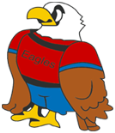 S-    Study or State the ProblemO-   Organize the facts Act out and show your workR-    Respond and reflect